Анализ оперативной обстановки с пожарами на территории Нытвенского муниципального района по состоянию на 31.01.2018 годаСостав административных образований, входящих в Нытвенский муниципальный районНа территории Нытвенского  муниципального района расположено 3 городских и 5 сельских поселений, 131 населенный пункт. Общая площадь района  - 1650 квадратных километров, проживает 43759 человек. Нытвенское городское поселение:  Численность населения 19876 человек. Жилых домов 3068. В состав поселения входят 9 населённых пунктов: г.Нытва, д.Оськино, д.Алекино, д.Белобородова, с.Воробьи, д.Заполье, д.Косинцы, д.Марчуги, д.Савинята.Уральское городское поселение: Численность населения 8071 человека. Жилых домов 400. В состав поселения входят 7 населённых пунктов: пгт.Уральский, Казарма 27-й километр, д.Притыка, д.Сукманы, пос.Сукманы, ж/д станция, д.ТюлениНовоильинское городское поселение: Численность населения 3638 человек. Жилых домов 770. Чекменевское сельское поселение: Численность населения 1136 человек. Жилых домов 442. В состав поселения входят 12 населенных пункта, а именно: д.Нижняя Гаревая, д.Горы, д.Груни, д.Дыбки, д.Егоршата, д.Жарены, д.Конино, д.Полом, д.Приверха, д.Сосновка, с.Чекмени, д.Чудиново.Чайковское сельское поселение: Численность населения 3863 человек. Жилых домов 1413.  В состав поселения входят 14 населенных пунктов, а именно: п. Чайковская, д.Жигалы, д.Калуги, д.Колотыги, с.Ленино, д.Нижние Морозы, д.Сопени, д.Тимино, д.Удалы, д.Батуры, д.Ключи, д.Луговая, д.Роди, д.Старый Посад.Шерьинское сельское поселение: Численность населения 2632 человек. Жилых домов 792 . В состав поселения входят 13 населенных пунктов, а именно: с.Шерья, д.Верхние Даньки, д.Городничата, д.Залог, д.Зуи, д.Косогор, д.Опалиха, д.Селище, д.Усть-Шерья, д.Числы, д.Бабуши, д.Дубровино, д.Туманы, д.Шумиха, с.Ерши, с.Сергино, д.Якимово, д.Рыбхоз.Григорьевское сельское поселение: Численность населения 3665 человек. Жилых домов 1553. В состав поселения входят 38 населенных пункта, а именно: с.Григорьевское, д.Андрията, д.Балагуры, д.Вожаково, д.Волеги, ст.Григорьевская, д.Еранино, д.Ляпуны, д.Нововожаково, д.Новоеошкино, д.Печенки, с.Покровское, д.Пушкари, д.Рожки, д.Спирята, п.Сюзьва, разъезд д.Таланы, д.Фиминята, д.Членв, д.Юшково, д.Архипово, д.Бураки, д.Галки, д.Гуслята, д.Дрезды, д.Кошели, д.Лягушино, с.Мокино, д.Мокрые, д.Мысы, д.Первунята, д.Поснята, д.Реуны, д.Сахары, д.Старцево, д.Шатуны, д.Шувалово, д.Якунино.Постаноговское сельское поселение: Численность населения 878 человек. Жилых домов 403. В состав поселения входят 18 населенных пункта, а именно: д.Постаноги, д.Агапово, д.Азовское, д.Деменево, д.Дудино, д.Ерофеево, д.Зенки, д.Куликово, д.Ольховка, д.трошино, д.Шевирята, д.Большие, Шавырята, д.Шилоносово, д.Антоново, д.Заполье, д.Ковриги, с.ЛузиноЖилой сектор Нытвенского муниципального района состоит из:Подразделения пожарной охраны на территории Нытвеснкого муниципального районаГосударственные инспектора по пожарному надзору осуществляющие надзорно-профилактическую работу, в том числе по предупреждению пожаров в жилье на территории Нытвенского района:- главный государственный инспектор района 1 человек- заместитель главного государственного инспектора района 1 человек- государственный инспектор района 2 человекаОперативная обстановка с пожарами и последствия от них (пожары, гибель и травмы людей на пожарах)За январь 2018 года в Нытвенском муниципальном районе зарегистрировано 6 пожаров, погиб 1 человек и 1 человек получил травму.Обстановка с пожарами на 31.01.2018 по сравнению с аналогичным периодом 2017 года, характеризовалась следующими основными показателями: – зарегистрировано 6 пожаров (Аналогичный период прошлого года (далее АППГ) – 3 пожара); погиб 1 человек (АППГ – 0), травмирован 1 человека (АППГ – 2).По муниципальным образованиям пожары произошли в следующих поселениях:По населенным пунктам, времени возникновения, категории объектов и категории проживающих лиц пожары произошли:Из приведенных таблиц видны поселения и населенные пункты, где наблюдается рост количества пожаров и их последствий, видны поселения, в которых превышен относительный показатель по количеству пожаров и другие показатели отражающие оперативную обстановку с пожарами и их последствиями.Основными причинами пожаров с начала 2018 года на территории Нытвенского района, по которым наблюдается ухудшение показателей, явились:Причины и условия возникновения пожаров, произошедших в январе 2018 года на территории Нытвенского муниципального района: 04.01.2018 года в 00 час. 50 мин. поступило сообщение о пожаре в жилом доме по адресу: Нытвенский муниципальный район, Григорьевское сельское поселение, ст.Григорьевская ул. Молодежная. 9. В результате пожара сгорели надворные постройки, кровля дома, стены дома обуглены. Из опроса очевидцев установлено, что в момент обнаружения пожара открытым огнем горели надворные постройки. По возможной причине пожара собственники дома, пояснил, что пожар мог произойти из-за неисправности в электрической проводке так как она была очень старая. Осмотром места происшествия установлено, что деревянно-рубленные надворные постройки сгорели полностью. Наиболее вероятной причиной пожара явилось НППБ при эксплуатации электрооборудования.11.01.2018 года в 08 час. 37 мин. поступило сообщение о пожаре в жилом доме по адресу: п.Новоильинский ул.Первомайская 16а-1. В результате пожара сгорела мягкая мебель в комнате, закопчены потолок и стены. Площадь пожара 12 кв.м.Проведенной проверкой установлено, что квартира № 1 дома № 16а ул.Первомайская принадлежит гр.Д, который проживал в ней один. Из его опроса, установлено, что 11.01.2018г., около 08 часов он ушел из дома на работу. Пожар обнаружили соседи, около 08 часов 30 мин., обнаружили дым, идущий из дома и в окне, увидели отблески пламени, позвонили в пожарную охрану. Из опроса участников тушения пожара установлено, что по прибытию к месту пожара двери дома были закрыты, после проникновения внутрь дома обнаружено, что в комнате квартиры происходит открытое горение мебели в комнате. По возможной причине возникновения пожара гр.Д, пояснил, что пожар мог возникнуть из-за оставленного электронагревательного прибора.12.01.2018 года в 16 час. 27 мин. поступило сообщение о пожаре в дачном доме по адресу: Пермский край, Нытвенское городское поселение, д.Оськино, ул.Оськинская, 24. В результате пожара огнем повреждено перекрытие, сквозной прогар в перекрытии на площади 0,2 кв.м. в месте прохождении трубы., обуглен потолок на площади 5 кв. м., стены и пол закопчены. Из опроса собственника имущества гр.Б, установлено, что 12.01.2018 г. он пришел в 11 час. 00 мин. на дачу, затопил печь и в 13 час. 30 мин. ушел из дачи домой. О пожаре ему сообщили по телефону соседи, которые обнаружили густой белый дым, идущий из-под крыши, о чем сразу сообщили в пожарную охрану. При осмотре мета пожара наблюдается сквозной прогар на площади 0,2 кв.м. в перекрытии в месте пересечении дымовой трубы, а также обугленность конструкции потолка в районе дымовой трубы на площади 5 кв.м.. Также наблюдается нарушение кирпичной кладки дымовой трубы в месте пересечения трубы через перекрытие. Исходя из изложенного причиной пожара явилось нарушение требований пожарной безопасности при эксплуатации печного отопления. 19.01.2018 года в 04 час. 29 мин. поступило сообщение о пожаре в многоквартирном жилом доме по адресу: Пермский край, Нытвенский муниципальный район, пос. Уральский, ул. Московская, 1. Дом секционного типа выполнен из бруса размерами в плане 10х30 метров, 17-квартирный, двухэтажный, двух подъездный, 1953 года постройки. В результате пожара повреждено5 квартир, обрешетка кровли. Общая площадь пожара- 130 кв.м. На месте пожара в квартире № 13 обнаружен труп гражданки 1939 года рождения. При эвакуации со второго этажа получила травму гр-ка К, 1982 года, перелом пяточной кости справа. Проведённой проверкой по пожару установлено, что дом является муниципальной собственностью Уральского городского поселения и передан в оперативное управление ООО УК «Лидер». Согласно реестра предоставленного ООО УК «Лидер» в многоквартирном жилом доме зарегистрировано (прописано) 42 человека, из них 15 детей. Фактически на момент пожара в доме проживало 29 человек, из них 9 детей. В ходе опроса очевидцев пожара установлено, что очаг пожара предположительно находился в квартире № 14 на втором этаже дома. Жители квартир № 9,10,13,16,17 в ночное находились у себя дома. О пожаре всех оповестил гр.А., проживающий в квартире № 16. Все жители утверждают, что когда покидали помещения жилого дома, то в лестничной клетке и общих коридорах открытого горения не было, было сильное задымление. Когда люди покинули помещения и вышли на улицу, то обнаружили, что из окна квартиры № 14 вырывается открытый огонь, жильцы квартиры № 14 самостоятельно покинули помещение через окно. Из опроса жильцов квартиры № 14 установлено, что в момент возникновения пожара в квартире находилась гр-ка К, и её сожитель гр-ин Е. в ночное время они проснулись от того, что в комнате, что-то горит, через двери покинуть помещения было невозможно, вследствие чего они покинули помещения через окно. Осмотром места пожара установлено, что наибольшее термические повреждения наблюдаются в месте расположения квартиры № 14. Причина пожара устанавливается.23.01.2018 года в 06 час. 36 мин. поступило сообщение о пожаре в жилом доме по адресу: Нытвенский муниципальный район, Григорьевское сельское поселение, д.Еранино, ул. Берёзовая, 12. В результате пожара сгорел жилой дом, надворные постройки. Проведенной проверкой установлено, что жилой дом принадлежит гр-ке Ш., 1957 г.р. Из опроса её опроса установлено, что в момент возникновения пожара в доме находились она, её мать, и знакомая. В утреннее время 23.01.2018 г., все лица находились внутри дома и спали. Гр-ка Ш., проснулась от того, что услышала треск, когда открыла дверь то увидела, что открытым огнем горят надворные постройки. Находящиеся в доме люди покинули его через окно. По возможной причине пожара гр-ка Ш. пояснила, что очаг пожара находился в надворных постройках. В надворных постройках содержались курицы. Для обогрева использовалась инфракрасная электрическая лампа, которая была постоянно включена. Гр-ка Ш. предположила, что причиной пожара могла послужить какая-либо неисправность лампы. Других источников зажигания в очаге пожара не было. Осмотром места происшествия установлено, что жилой и надворные постройки сгорели полностью. Наиболее вероятной причиной пожара явилось НППБ при эксплуатации электрооборудования.27.01.2018 года в 18 час. 50 мин. поступило сообщение о пожаре в бане по адресу: Пермский край, Нытвенский муниципальный район, д.Сукманы ул.Полевая, 2. В результате пожара поврежден потолок и стена с внутренней стороны на площади 4 кв.м. Проведённой проверкой по пожару установлено, что 27.01.2018г. около 15 часов собственник бани приехал к себе на дачу в д.Сукманы ул.Полевая, 2 и затопил баню. Около 19 часов он пошел в баню открыл дверь и увидел сильное задымление внутри., закрыл дверь и позвонил в пожарную часть. Осмотром места пожара установлено, что термические повреждения имеются в парильном отделении бани в месте пересечения дымовой металлической трубы отопительной печи, через деревянные потолочные перекрытия. Так же в ходе осмотра установлено, что в месте пересечения дымовой металлической трубы отопительной печи, через деревянные потолочные перекрытия не достаточная разделка. На основании вышеизложенного наиболее вероятной причиной возникновения пожара явилось нарушение требований пожарной безопасности при эксплуатации отопительной печи в бане.Учитывая вышеизложенное, определить основные направления деятельности в следующем месяце, а именно:– Рассмотреть на заседании КЧС вопросы обеспечения пожарной безопасности в поселениях, где сложилась наиболее неблагоприятная оперативная обстановка с количеством пожаров.– Информировать средств массовой информации о происшедших пожарах, ухудшении оперативной обстановки с пожарами и последствий от них и проблемных вопросах в обеспечении пожарной безопасности жилищного фонда, населенных пунктов и муниципальных образований;– Продолжить проведение профилактических мероприятий в жилых домах, в которых данные мероприятия длительное время не проводились, с учетом складывающейся обстановки на подведомственной территории.– Провести комплекс мероприятий направленных на профилактику пожаров в многоквартирных жилых домах с низкой устойчивостью при пожаре.– В местах проведения массовых мероприятий распространить листовки о мерах пожарной безопасности в быту.– Через органы местного самоуправления инициировать проверки профилактическими группами мест проживания многодетных семей, одиноких престарелых и неблагополучных граждан, а также территорий наиболее горимых населённых пунктов совместно с инструкторами пожарной профилактики, инструкторами ВДПО, сотрудниками органов внутренних дел, работниками управлений (отделов) социальной защиты и активами органов местного самоуправления.– Разместить в районных газетах и социальных сетях материалы по профилактике пожаров, связанных с сезонными рисками (НППБ при эксплуатации электрооборудования и печного отопления). 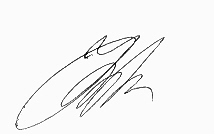 Инспектор 21 ОНПР по Нытвенскому и Оханскому муниципальным районамкапитан внутренней службы														      К.В. ЛапихинНаименование поселенияКоличествоКоличествоКоличествоКоличествоКоличествоКоличествоКоличествоКоличествоНаименование поселениямногоквартирных жилых домовмногоквартирных жилых домовчастных жилых домовладенийчастных жилых домовладенийобщежитийобщежитийМногоквартирных жилых домов с низкой устойчивостью при пожареМногоквартирных жилых домов с низкой устойчивостью при пожареНаименование поселениявсего% от общего кол-вавсего% от общего кол-вавсего% от общего кол-вавсего% от общего кол-ваНытвенское городское поселение2548,3281491,71441,4Уральское городское поселение11127,728972,37418,5Новоильинское городское поселение9011,768088,38511Чайковсоке сельское поселение694,9134495,180,5Чекменевское сельское поселение4610,439689,692Григорьевское сельское поселение593,8149496,2422,7Шерьинское сельское поселение9211,670088,4Постаноговское сельское поселение307,437392,6122,9Итого по муниципальному образованию7518,5809091,512743Наименование подразделения ПОШтатная численность подразделенияЧисленность дежурной сменыПодразделений ФПС (1 подразделение)Подразделений ФПС (1 подразделение)Подразделений ФПС (1 подразделение)84 ПСЧ ГУ 21 ОФПС57 человек12 человекПодразделений ППС (1 подразделение)Подразделений ППС (1 подразделение)Подразделений ППС (1 подразделение)134-ПЧ 23-ОППС19 человек4 человекаПодразделений МПС (3 подразделения)Подразделений МПС (3 подразделения)Подразделений МПС (3 подразделения)МПО Григорьевского сельского поселения4 человека1 человекМПО Шерьинского сельского поселения2 человека1 человекПодразделений ДПД (2 подразделения)Подразделений ДПД (2 подразделения)Подразделений ДПД (2 подразделения)ДПД Чекменевского сельского поселения1 человек1 человекОУ ДПК Пермского края  (Чайковское сельское поселение)5 человек1 человекОУ ДПК Пермского края  (Постаноговское сельское поселение)3 человека1 человекИные виды подразделений ПО на территории (2 подразделения)Иные виды подразделений ПО на территории (2 подразделения)Иные виды подразделений ПО на территории (2 подразделения)ЧПО ОАО «Нытва»14 человек3 человекаЧПО ООО «ПФК»17 человек4 человекаитого в муниципальном районе122 человек28 человекНаименование поселенияКоличество населенияПоказательна 10 тыс. населения (пожары)Пожары +/–Гибель +/–Травмы +/–Нытвенское городское поселение198760,50       1 (АППГ – 1)     =0 (АППГ – 0)     =0 (АППГ – 0)     =Уральское городское поселении80712,47 2 (АППГ – 1)    +1 1 (АППГ – 0)     +1   1 (АППГ – 1)    =Новоильинское городское поселение36382,74 1 (АППГ – 0)    +10 (АППГ – 0)     =0 (АППГ – 0)     =Чайковское сельское поселение38630,00       0 (АППГ – 1)    –10 (АППГ – 0)     = 0 (АППГ – 1)    –1Постаноговское сельское поселение8780,000 (АППГ – 0)     =0 (АППГ – 0)     =0 (АППГ – 0)     =Григорьевское сельское поселение36655,45 2 (АППГ – 0)    +20 (АППГ – 0)     =0 (АППГ – 0)     =Шерьинское сельское поселение26320,000 (АППГ – 0)     =0 (АППГ – 0)     =0 (АППГ – 0)     =Чекменевское сельское поселение11360,000 (АППГ – 0)     =0 (АППГ – 0)     =0 (АППГ – 0)     =Нытвенский район437591,376 (АППГ–3)      +3 1 (АППГ – 0)    +11  (АППГ–2)     –1Пермский край (на 28.01.2018 год)26358260,86227 (АППГ – 187) +406 (АППГ –1)   +55 (АППГ–6)  –1ПоселениеНаселенный пункт, адресДата, время сообщения о пожареВид объектаФорма собственностиПричина пожара (НППБ при экспл-ии…)Категория проживающих лицНытвенское городское поселениед. Оськино, ул. Оськинская, 2412.01.2018 в 16 час. 27 мин.Дачный домчастнаяНППБ при эксплуатации печного отопленияпенсионерУральское городское поселениеп. Уральский, ул. Московская, 119.01.2018 в 04 час. 29 мин.Многоквартирный дом V СО (17 квартир) (гибель 1-го человека) (травмирован 1 человек)муниципальнаяУстанавливаетсяработающие граждане, пенсионерыУральское городское поселениеп. Уральский, д. Сукманы, ул. Полевая, 2, 27.01.2018 в 18 час. 50 мин.БанячастнаяНППБ при эксплуатации печного отопленияНовоильинское городское поселениеп. Новильинский, ул. Первомайская,16а-111.01.2018 в 08 час. 37 мин.Жилой домчастнаяНППБ при эксплуатации электрооборудованияработающийЧекменевское сельское поселение------------------Чайковское сельское поселение------------------Шерьинское сельское поселение------------------Григорьевское сельское поселениест. Григорьевская ул. Молодежная, 904.01.2018 в 00 час. 50 мин.Жилой домчастнаяНППБ при эксплуатации электрооборудованияработающийГригорьевское сельское поселениед. Еранино ул.Березовая, 1223.01.2018 в 06 час. 36 мин.Жилой домчастнаяНППБ при эксплуатации электрооборудованияпенсионерПостаноговское сельское поселение-------------------причины пожаровКоличество, по месяцамКоличество, по месяцамКоличество, по месяцамКоличество, по месяцамКоличество, по месяцамКоличество, по месяцамКоличество, по месяцамКоличество, по месяцамКоличество, по месяцамКоличество, по месяцамКоличество, по месяцамКоличество, по месяцампричины пожаров123456789101112ВсегоНППБ при эксплуатации и устройстве электрооборудования33НППБ при устройстве и эксплуатации отопительных печей22НОСОНОСО при куренииПоджогДетская шалостьУстанавливается11Газовое оборудованиеНеисправность узлов, агрегатов а.м.